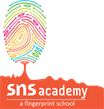 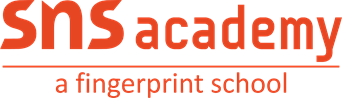 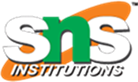                                           ENGLISH WOORKSHEET- GRADE 2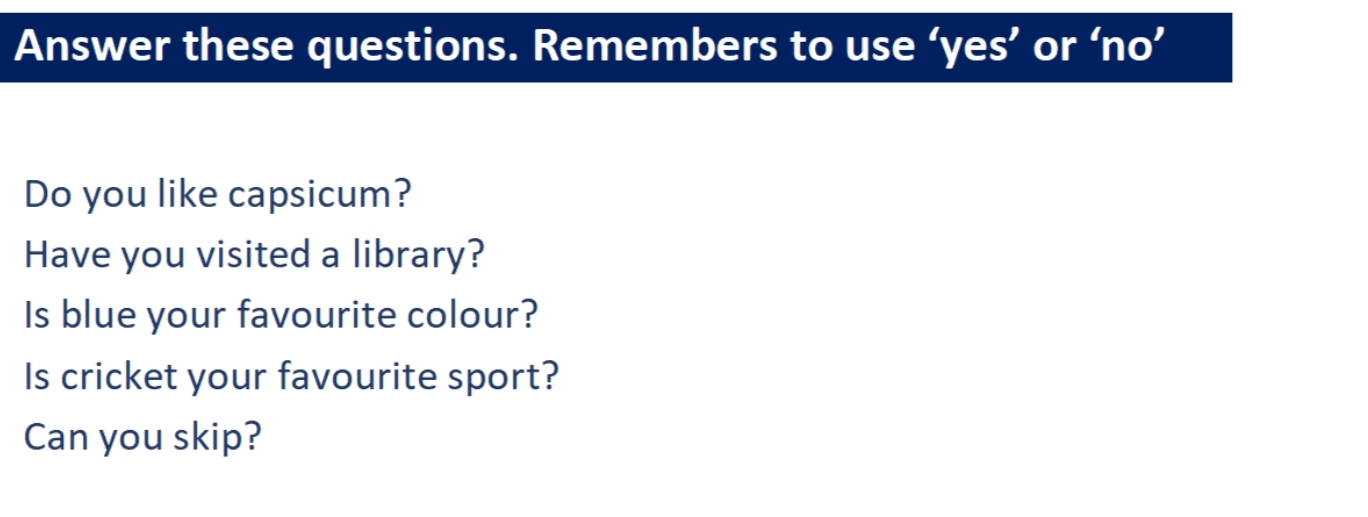 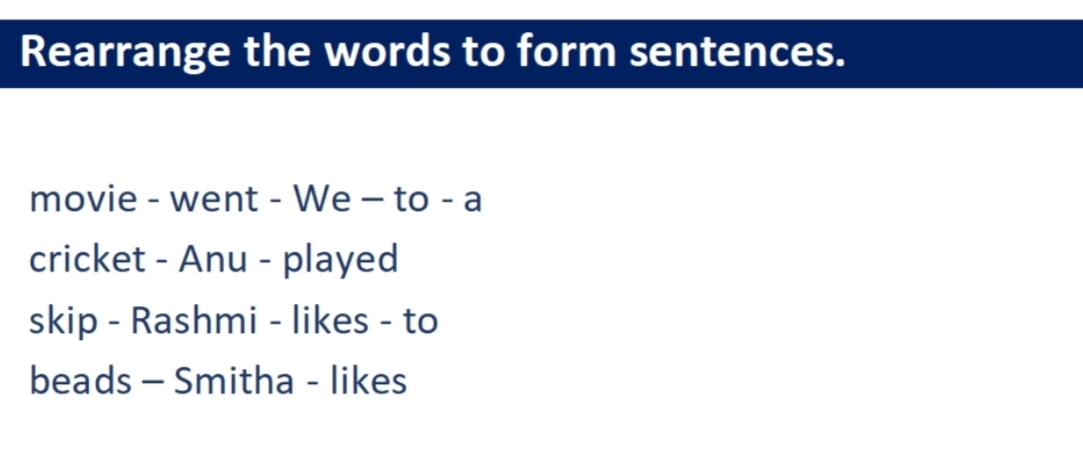 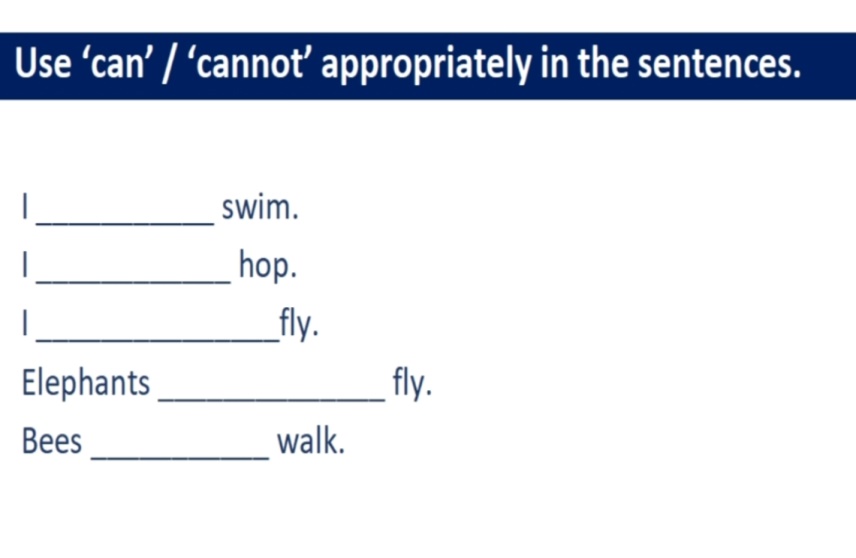 